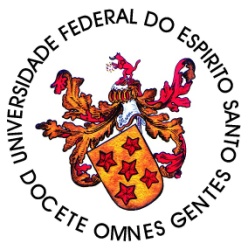 MINISTÉRIO DA EDUCAÇÃOUNIVERSIDADE FEDERAL DO ESPÍRITO SANTOVitória, 17 de março de 2017Memorando nº 001/2017 – Comissão Eleitoral para Representante Técnico Administrativo				junto ao Conselho Departamental do CT/UFES.Ilmo. Sr.Prof. Geraldo Rossoni SisquiniPresidente do Conselho Departamental do Centro Tecnológico da UFES.ASSUNTO: 	Resultado final da consulta para escolha de nova representação dos servidores técnico-administrativos em educação junto ao Conselho Departamental do CT/UFES.Em cumprimento ao processo de escolha de nova representação dos servidores técnico-administrativos em educação junto ao Conselho Departamental do CT/UFES (Biênio 2017-2019), apresentamos as servidoras Denise Gonçalves Nascimento (titular) e Caroline Lube Pestana (suplente) como vencedoras deste processo de escolha, conforme documentos do processo de consulta; em anexo. COMISSÃO ELEITORAL:XXXXXXXXXXXXXXXXXXPresidenteXXXXXXXXXXXXXXXXMembroXXXXXXXXXXXXXXXXMembro